Microsoft Word Balanced 
Scorecard KPI Template 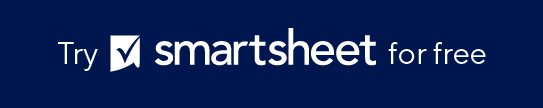 FINANCIAL What financial targets will demonstrate value to our shareholders?CUSTOMER How can we improve our customers' perception of us?Internal Processes Which operational goals should we prioritize?Innovation and Learning What objectives will ensure continuous improvement and value creation?VISION STATEMENTGoalsKPIsGoalsKPIsGoalsKPIsGoalsKPIsDISCLAIMERAny articles, templates, or information provided by Smartsheet on the website are for reference only. While we strive to keep the information up to date and correct, we make no representations or warranties of any kind, express or implied, about the completeness, accuracy, reliability, suitability, or availability with respect to the website or the information, articles, templates, or related graphics contained on the website. Any reliance you place on such information is therefore strictly at your own risk.